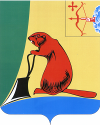 АДМИНИСТРАЦИЯ ТУЖИНСКОГО МУНИЦИПАЛЬНОГО РАЙОНА КИРОВСКОЙ ОБЛАСТИАДМИНИСТРАЦИЯ ТУЖИНСКОГО МУНИЦИПАЛЬНОГО РАЙОНА КИРОВСКОЙ ОБЛАСТИАДМИНИСТРАЦИЯ ТУЖИНСКОГО МУНИЦИПАЛЬНОГО РАЙОНА КИРОВСКОЙ ОБЛАСТИАДМИНИСТРАЦИЯ ТУЖИНСКОГО МУНИЦИПАЛЬНОГО РАЙОНА КИРОВСКОЙ ОБЛАСТИАДМИНИСТРАЦИЯ ТУЖИНСКОГО МУНИЦИПАЛЬНОГО РАЙОНА КИРОВСКОЙ ОБЛАСТИПОСТАНОВЛЕНИЕПОСТАНОВЛЕНИЕПОСТАНОВЛЕНИЕПОСТАНОВЛЕНИЕПОСТАНОВЛЕНИЕ28.05.2020№173пгт Тужапгт Тужапгт ТужаОб отмене командно-штабного учения по гражданской обороне, предупреждению и ликвидации чрезвычайных ситуацийОб отмене командно-штабного учения по гражданской обороне, предупреждению и ликвидации чрезвычайных ситуацийОб отмене командно-штабного учения по гражданской обороне, предупреждению и ликвидации чрезвычайных ситуацийОб отмене командно-штабного учения по гражданской обороне, предупреждению и ликвидации чрезвычайных ситуацийОб отмене командно-штабного учения по гражданской обороне, предупреждению и ликвидации чрезвычайных ситуацийНа основании письма управления защиты населения и территорий администрации Губернатора и Правительства Кировской области 
от 20.05.2020 № 3934-21/03-05 администрация Тужинского муниципального района ПОСТАНОВЛЯЕТ:Отменить камандно - штабное учение по теме: «Действия районного звена территориальной подсистемы единой государственной системы предупреждения и ликвидации чрезвычайных ситуаций при возникновении чрезвычайных ситуаций, перевод гражданской обороны с мирного 
на военное время».Признать утратившими силу постановления администрации Тужинского муниципального района:2.1. От 05.03.2020 № 87 «О подготовке и проведении командно – штабного учения по гражданской обороне, предупреждению и ликвидации чрезвычайных ситуаций».2.2. От 25.03.2020 № 111 «О внесении изменений в постановление администрации Тужинского муниципального района от 05.03.2020 №87».3. Опубликовать настоящее постановление в Бюллетене муниципальных нормативных правовых актов органов местного самоуправления Тужинского муниципального района Кировской области.4. Контроль за выполнением настоящего постановления оставляю 
за собой.На основании письма управления защиты населения и территорий администрации Губернатора и Правительства Кировской области 
от 20.05.2020 № 3934-21/03-05 администрация Тужинского муниципального района ПОСТАНОВЛЯЕТ:Отменить камандно - штабное учение по теме: «Действия районного звена территориальной подсистемы единой государственной системы предупреждения и ликвидации чрезвычайных ситуаций при возникновении чрезвычайных ситуаций, перевод гражданской обороны с мирного 
на военное время».Признать утратившими силу постановления администрации Тужинского муниципального района:2.1. От 05.03.2020 № 87 «О подготовке и проведении командно – штабного учения по гражданской обороне, предупреждению и ликвидации чрезвычайных ситуаций».2.2. От 25.03.2020 № 111 «О внесении изменений в постановление администрации Тужинского муниципального района от 05.03.2020 №87».3. Опубликовать настоящее постановление в Бюллетене муниципальных нормативных правовых актов органов местного самоуправления Тужинского муниципального района Кировской области.4. Контроль за выполнением настоящего постановления оставляю 
за собой.На основании письма управления защиты населения и территорий администрации Губернатора и Правительства Кировской области 
от 20.05.2020 № 3934-21/03-05 администрация Тужинского муниципального района ПОСТАНОВЛЯЕТ:Отменить камандно - штабное учение по теме: «Действия районного звена территориальной подсистемы единой государственной системы предупреждения и ликвидации чрезвычайных ситуаций при возникновении чрезвычайных ситуаций, перевод гражданской обороны с мирного 
на военное время».Признать утратившими силу постановления администрации Тужинского муниципального района:2.1. От 05.03.2020 № 87 «О подготовке и проведении командно – штабного учения по гражданской обороне, предупреждению и ликвидации чрезвычайных ситуаций».2.2. От 25.03.2020 № 111 «О внесении изменений в постановление администрации Тужинского муниципального района от 05.03.2020 №87».3. Опубликовать настоящее постановление в Бюллетене муниципальных нормативных правовых актов органов местного самоуправления Тужинского муниципального района Кировской области.4. Контроль за выполнением настоящего постановления оставляю 
за собой.На основании письма управления защиты населения и территорий администрации Губернатора и Правительства Кировской области 
от 20.05.2020 № 3934-21/03-05 администрация Тужинского муниципального района ПОСТАНОВЛЯЕТ:Отменить камандно - штабное учение по теме: «Действия районного звена территориальной подсистемы единой государственной системы предупреждения и ликвидации чрезвычайных ситуаций при возникновении чрезвычайных ситуаций, перевод гражданской обороны с мирного 
на военное время».Признать утратившими силу постановления администрации Тужинского муниципального района:2.1. От 05.03.2020 № 87 «О подготовке и проведении командно – штабного учения по гражданской обороне, предупреждению и ликвидации чрезвычайных ситуаций».2.2. От 25.03.2020 № 111 «О внесении изменений в постановление администрации Тужинского муниципального района от 05.03.2020 №87».3. Опубликовать настоящее постановление в Бюллетене муниципальных нормативных правовых актов органов местного самоуправления Тужинского муниципального района Кировской области.4. Контроль за выполнением настоящего постановления оставляю 
за собой.На основании письма управления защиты населения и территорий администрации Губернатора и Правительства Кировской области 
от 20.05.2020 № 3934-21/03-05 администрация Тужинского муниципального района ПОСТАНОВЛЯЕТ:Отменить камандно - штабное учение по теме: «Действия районного звена территориальной подсистемы единой государственной системы предупреждения и ликвидации чрезвычайных ситуаций при возникновении чрезвычайных ситуаций, перевод гражданской обороны с мирного 
на военное время».Признать утратившими силу постановления администрации Тужинского муниципального района:2.1. От 05.03.2020 № 87 «О подготовке и проведении командно – штабного учения по гражданской обороне, предупреждению и ликвидации чрезвычайных ситуаций».2.2. От 25.03.2020 № 111 «О внесении изменений в постановление администрации Тужинского муниципального района от 05.03.2020 №87».3. Опубликовать настоящее постановление в Бюллетене муниципальных нормативных правовых актов органов местного самоуправления Тужинского муниципального района Кировской области.4. Контроль за выполнением настоящего постановления оставляю 
за собой.Глава Тужинского 
муниципального района    Л.В. БледныхГлава Тужинского 
муниципального района    Л.В. БледныхГлава Тужинского 
муниципального района    Л.В. БледныхГлава Тужинского 
муниципального района    Л.В. БледныхГлава Тужинского 
муниципального района    Л.В. Бледных